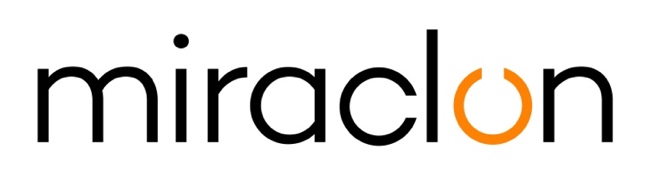 Comunicado de prensaContacto para medios de comunicación:Miraclon: pr@miraclon.com AD Communications: Imogen Woods - +44 (0) 1372 464470 – iwoods@adcomms.co.uk23 de julio de 2020Miraclon nombra a Stephen McCartney director comercial de la región de Europa, África y Oriente Medio (EMEA)Miraclon tiene el placer de anunciar el nombramiento de Stephen McCartney como director comercial de la región EMEA. En su función, Stephen dirigirá el equipo comercial de la región con el objetivo de apoyar el crecimiento en los segmentos de mercado estratégicos para Miraclon. Stephen aporta a Miraclon sus más de 25 años de experiencia en gestión comercial y de distribución B2B. Stephen comenta: “Durante el último año, Miraclon ha experimentado un excelente crecimiento en el mercado de la impresión flexográfica en la región EMEA, lo cual confirma el prestigio de su experimentado equipo de ventas y soporte técnico. En mi nueva función como director comercial, mi objetivo es trabajar estrechamente con el equipo, nuestros clientes y socios comerciales para impulsar el crecimiento del negocio. Es un gran momento para unirse a la compañía y estoy emocionado de formar parte de este viaje”.Grant Blewett, director comercial de Miraclon, dice al respecto: “Nos complace dar la bienvenida a Stephen a nuestro equipo en expansión aquí en Miraclon. Stephen se incorpora a Miraclon como parte de su inversión sostenida en la gestión y el talento. Será fundamental para la ejecución de todos los proyectos de crecimiento y optimización comercial regional en EMEA. Confiamos en que, con su experiencia en ventas B2B internacionales y su historial de crecimiento de ingresos, Stephen será una valiosa incorporación a nuestro equipo. Me gustaría desearle lo mejor en su nuevo cargo”.FINAcerca de MiraclonDurante la última década, las KODAK FLEXCEL Solutions han ayudado a transformar la impresión flexográfica. Ahora prestadas por Miraclon, las KODAK FLEXCEL Solutions, incluyendo el sistema FLEXCEL NX System líder en el sector, ofrecen al cliente mayor calidad, eficiencia de costes mejorada, aumento de la productividad y los mejores resultados de su clase. Con un enfoque pionero en la ciencia de procesamiento de imágenes, la innovación y la colaboración con clientes y socios del sector, Miraclon se compromete con el futuro de la impresión flexo y está posicionada para liderar el cambio. Para obtener más información, visite www.miraclon.com. Síganos en Twitter en @kodakflexcel y conecte con nosotros en LinkedIn bajo Miraclon Corporation. 